Приложение 2к Положению о деятельности отрядов юных инспекторов движения Липецкой областиПРОТОКОЛ приема в отряд  юных инспекторов движенияотряд "Светофор" МБОУ СШ п.Петровскийуказать название отряда и образовательную организациюДобринский район                                           «03» сентября 2020 г.              Район/городРуководитель отряда ЮИД: Попова Рита Николаевна (Ф.И.О.)Командир отряда ЮИД: Крутых Евгений Андреевич (Ф.И.О.)Присутствовали: 1 человек:1.Несмеянова Н.Ю.                              указать Ф.И.ОПОВЕСТКА ДНЯ:1. О принятии в отряд ЮИД учащихся 5 класса Павлючкову Софию, Хавлину Анастасию, учащихся 6 класса Хрюкину Александру и Несмеянову Ксению.                                           указать количество учеников, № класса и т.п.1. По первому вопросу выступил командира отряда "Светофор" Крутых Евгения, который предложил  рассмотреть заявления о приеме в отряд ЮИДучащихся 5 класса Павлючкову Софию, Хавлину Анастасию, учащихся 6 класса Хрюкину Александру и Несмеянову Ксению.указать Ф.И. ученика (воспитанника), класс и т.п.ПОСТАНОВИЛИ:1. Принять в отряд ЮИД следующих учеников (воспитанников):    учащихся 5 класса Павлючкову Софию, Хавлину Анастасию, учащихся 6 класса Хрюкину Александру и Несмеянову Ксению.   указать  Ф.И. учащегося (воспитанника), класс и т.п.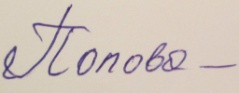 Руководитель отряда ЮИД   ___________________(  Попова Р.Н.)                                                             подпись                      (Ф.И.О.)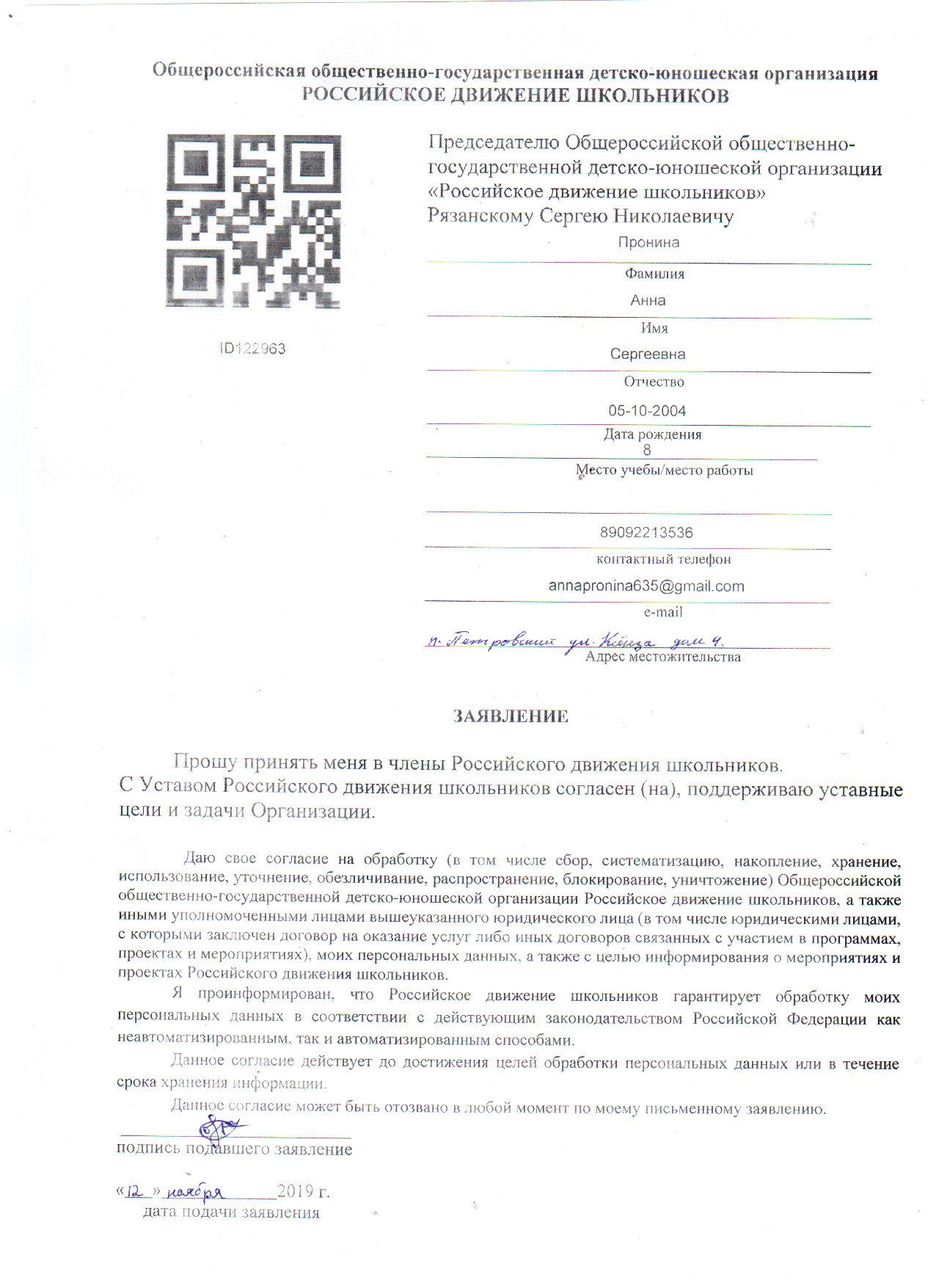 Командир отряда ЮИД  ___________________           ( Крутых Е.)                                                  подпись                                     (Ф.И.)